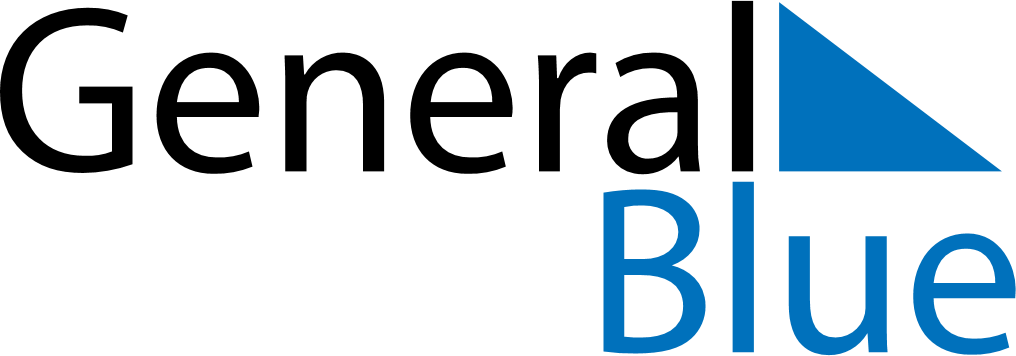 August 2024August 2024August 2024August 2024August 2024August 2024sa Pobla, Balearic Islands, Spainsa Pobla, Balearic Islands, Spainsa Pobla, Balearic Islands, Spainsa Pobla, Balearic Islands, Spainsa Pobla, Balearic Islands, Spainsa Pobla, Balearic Islands, SpainSunday Monday Tuesday Wednesday Thursday Friday Saturday 1 2 3 Sunrise: 6:46 AM Sunset: 9:01 PM Daylight: 14 hours and 14 minutes. Sunrise: 6:47 AM Sunset: 9:00 PM Daylight: 14 hours and 12 minutes. Sunrise: 6:48 AM Sunset: 8:59 PM Daylight: 14 hours and 10 minutes. 4 5 6 7 8 9 10 Sunrise: 6:49 AM Sunset: 8:58 PM Daylight: 14 hours and 8 minutes. Sunrise: 6:50 AM Sunset: 8:57 PM Daylight: 14 hours and 6 minutes. Sunrise: 6:51 AM Sunset: 8:56 PM Daylight: 14 hours and 4 minutes. Sunrise: 6:52 AM Sunset: 8:54 PM Daylight: 14 hours and 2 minutes. Sunrise: 6:53 AM Sunset: 8:53 PM Daylight: 14 hours and 0 minutes. Sunrise: 6:54 AM Sunset: 8:52 PM Daylight: 13 hours and 58 minutes. Sunrise: 6:55 AM Sunset: 8:51 PM Daylight: 13 hours and 55 minutes. 11 12 13 14 15 16 17 Sunrise: 6:56 AM Sunset: 8:49 PM Daylight: 13 hours and 53 minutes. Sunrise: 6:57 AM Sunset: 8:48 PM Daylight: 13 hours and 51 minutes. Sunrise: 6:58 AM Sunset: 8:47 PM Daylight: 13 hours and 49 minutes. Sunrise: 6:59 AM Sunset: 8:46 PM Daylight: 13 hours and 46 minutes. Sunrise: 7:00 AM Sunset: 8:44 PM Daylight: 13 hours and 44 minutes. Sunrise: 7:01 AM Sunset: 8:43 PM Daylight: 13 hours and 42 minutes. Sunrise: 7:01 AM Sunset: 8:42 PM Daylight: 13 hours and 40 minutes. 18 19 20 21 22 23 24 Sunrise: 7:02 AM Sunset: 8:40 PM Daylight: 13 hours and 37 minutes. Sunrise: 7:03 AM Sunset: 8:39 PM Daylight: 13 hours and 35 minutes. Sunrise: 7:04 AM Sunset: 8:37 PM Daylight: 13 hours and 33 minutes. Sunrise: 7:05 AM Sunset: 8:36 PM Daylight: 13 hours and 30 minutes. Sunrise: 7:06 AM Sunset: 8:34 PM Daylight: 13 hours and 28 minutes. Sunrise: 7:07 AM Sunset: 8:33 PM Daylight: 13 hours and 25 minutes. Sunrise: 7:08 AM Sunset: 8:32 PM Daylight: 13 hours and 23 minutes. 25 26 27 28 29 30 31 Sunrise: 7:09 AM Sunset: 8:30 PM Daylight: 13 hours and 21 minutes. Sunrise: 7:10 AM Sunset: 8:29 PM Daylight: 13 hours and 18 minutes. Sunrise: 7:11 AM Sunset: 8:27 PM Daylight: 13 hours and 16 minutes. Sunrise: 7:12 AM Sunset: 8:25 PM Daylight: 13 hours and 13 minutes. Sunrise: 7:13 AM Sunset: 8:24 PM Daylight: 13 hours and 11 minutes. Sunrise: 7:14 AM Sunset: 8:22 PM Daylight: 13 hours and 8 minutes. Sunrise: 7:15 AM Sunset: 8:21 PM Daylight: 13 hours and 6 minutes. 